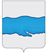 АДМИНИСТРАЦИИ    ПЛЁССКОГО  ГОРОДСКОГО  ПОСЕЛЕНИЯПРИВОЛЖСКОГО МУНИЦИПАЛЬНОГО РАЙОНАИВАНОВСКОЙ ОБЛАСТИПОСТАНОВЛЕНИЕ« 11»  ноября2019 г.                                                                                                           № 175 г. Плёс      Об установлении постоянного публичного сервитута в отношении земельных участков, расположенных на территории Плёсского городского поселения для прокладки и эксплуатации  линии электропередачи                                В соответствии 39.38, 39.43 Земельного Кодекса РФ, статьёй 3.6  Федерального закона от 25.10. 2001г  № 137 – ФЗ «О введении в действие Земельного кодекса Российской Федерации» (в действующей редакции). Федеральным законом Российской Федерации от 06.10.2003г. № 131 – ФЗ «Об общих принципах организации местного самоуправления в Российской Федерации», рассмотрев ходатайство  АО «Объединённые электрические сети» ИНН 3706016431, ОГРН1093706000960, адрес места нахождения: 153006,г. Иваново, ул. Новая, д.15,  руководствуясь Уставом Плёсского городского поселения,  администрация Плёсского городского поселения,ПОСТАНОВЛЯЕТ:1. Установить в пользу АО «Объединённые электрические сети» публичный сервитут в отношении земельных участков, расположенных на территории Плёсского городского поселения Приволжского муниципального района Ивановской области,  категория земель – земли населенных пунктов, в целях организации прохода, проезда размещения и обслуживания объекта электросетевого хозяйства (приложение 1) к настоящему постановлению. Срок действия публичного сервитута -  49 (сорок девять лет). 2. Определить следующие границы публичного сервитута, установленного в п.1 настоящего постановления:2.1. В отношении земельных участков, указанных в пунктах 1-7 приложения № 1 к настоящему постановлению, границы сервитута устанавливаются в соответствии со Схемами расположения границ (сферы действия) публичного сервитута.3. Ограничения в использовании частей земельных участков, в отношении которых установлен публичный сервитут, определяются согласно Постановлению Правительства Российской Федерации от 24.02.2009 № 160 «О порядке установления охранных зон объектов электросетевого хозяйства и особых условий использования земельных участков, расположенных в границах таких зон».4. Плата за публичный сервитут не устанавливается согласно п.4.ст.3.6 Федерального закона от 25.10.2001 № 137 – ФЗ «О введение в действие Земельного кодекса Российской Федерации.5. АО «Объединённые электрические сети» обеспечить государственную регистрацию сервитута на земельные участки в соответствии с Федеральным законом от 13.08.2015г.  № 218 – ФЗ «О государственной регистрации недвижимости».6.    Опубликовать настоящее постановление в издании нормативно-правовых актов Совета и администрации Плёсского городского поселения «Вестник Совета» и администрации Плёсского городского поселения.         7. Настоящее  Постановление вступает в силу с даты его подписания. ВрИП Главы Плёсского городского поселения:                                            Д.А. НатураПриложение №1к Постановлению администрации Плёсского городского поселения                                                                                                                                                      от  11.11.2019  №  Перечень земельных участков, в отношении которых устанавливается публичный сервитут:№п/пКадастровый номер земельного участкаМестоположение 137:13:020107:297Ивановская обл., Приволжский район,г. Плёс, ул. Варваринская237:13:020107:41Ивановская обл., Приволжский район,г. Плёс,  ул. Варваринская337:13:020107:549Ивановская обл.,  Приволжский район,г. Плёс,  ул. Варваринская437:13:020107:50Ивановская обл., Приволжский район,г. Плёс,  ул. Варваринская537:13:020107:61Ивановская обл., Приволжский район,г. Плёс,  ул. Варваринская637:13:020107:305Ивановская обл., Приволжский район,г. Плёс,  ул. Варваринская737:13:020107:543Ивановская обл., Приволжский район,г. Плёс,  ул. Варваринская